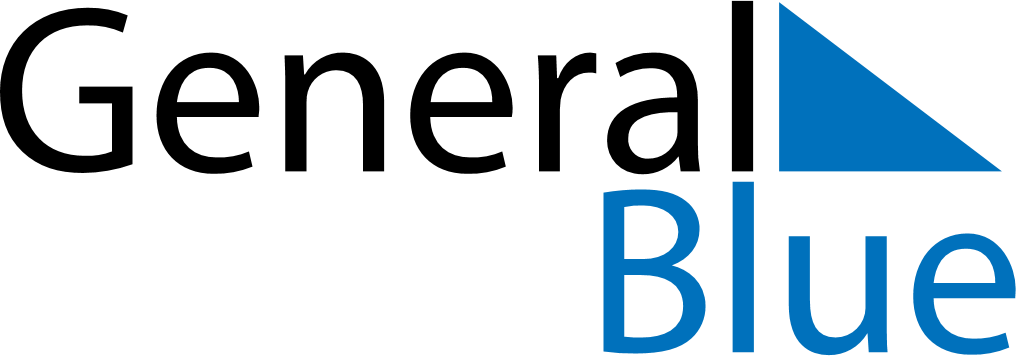 May 2024May 2024May 2024May 2024May 2024May 2024Chichiriviche, Falcon, VenezuelaChichiriviche, Falcon, VenezuelaChichiriviche, Falcon, VenezuelaChichiriviche, Falcon, VenezuelaChichiriviche, Falcon, VenezuelaChichiriviche, Falcon, VenezuelaSunday Monday Tuesday Wednesday Thursday Friday Saturday 1 2 3 4 Sunrise: 6:14 AM Sunset: 6:45 PM Daylight: 12 hours and 31 minutes. Sunrise: 6:14 AM Sunset: 6:45 PM Daylight: 12 hours and 31 minutes. Sunrise: 6:13 AM Sunset: 6:46 PM Daylight: 12 hours and 32 minutes. Sunrise: 6:13 AM Sunset: 6:46 PM Daylight: 12 hours and 32 minutes. 5 6 7 8 9 10 11 Sunrise: 6:13 AM Sunset: 6:46 PM Daylight: 12 hours and 33 minutes. Sunrise: 6:12 AM Sunset: 6:46 PM Daylight: 12 hours and 33 minutes. Sunrise: 6:12 AM Sunset: 6:46 PM Daylight: 12 hours and 34 minutes. Sunrise: 6:12 AM Sunset: 6:46 PM Daylight: 12 hours and 34 minutes. Sunrise: 6:12 AM Sunset: 6:47 PM Daylight: 12 hours and 34 minutes. Sunrise: 6:11 AM Sunset: 6:47 PM Daylight: 12 hours and 35 minutes. Sunrise: 6:11 AM Sunset: 6:47 PM Daylight: 12 hours and 35 minutes. 12 13 14 15 16 17 18 Sunrise: 6:11 AM Sunset: 6:47 PM Daylight: 12 hours and 36 minutes. Sunrise: 6:11 AM Sunset: 6:47 PM Daylight: 12 hours and 36 minutes. Sunrise: 6:10 AM Sunset: 6:48 PM Daylight: 12 hours and 37 minutes. Sunrise: 6:10 AM Sunset: 6:48 PM Daylight: 12 hours and 37 minutes. Sunrise: 6:10 AM Sunset: 6:48 PM Daylight: 12 hours and 37 minutes. Sunrise: 6:10 AM Sunset: 6:48 PM Daylight: 12 hours and 38 minutes. Sunrise: 6:10 AM Sunset: 6:48 PM Daylight: 12 hours and 38 minutes. 19 20 21 22 23 24 25 Sunrise: 6:09 AM Sunset: 6:49 PM Daylight: 12 hours and 39 minutes. Sunrise: 6:09 AM Sunset: 6:49 PM Daylight: 12 hours and 39 minutes. Sunrise: 6:09 AM Sunset: 6:49 PM Daylight: 12 hours and 39 minutes. Sunrise: 6:09 AM Sunset: 6:49 PM Daylight: 12 hours and 40 minutes. Sunrise: 6:09 AM Sunset: 6:50 PM Daylight: 12 hours and 40 minutes. Sunrise: 6:09 AM Sunset: 6:50 PM Daylight: 12 hours and 40 minutes. Sunrise: 6:09 AM Sunset: 6:50 PM Daylight: 12 hours and 41 minutes. 26 27 28 29 30 31 Sunrise: 6:09 AM Sunset: 6:50 PM Daylight: 12 hours and 41 minutes. Sunrise: 6:09 AM Sunset: 6:51 PM Daylight: 12 hours and 41 minutes. Sunrise: 6:09 AM Sunset: 6:51 PM Daylight: 12 hours and 42 minutes. Sunrise: 6:09 AM Sunset: 6:51 PM Daylight: 12 hours and 42 minutes. Sunrise: 6:09 AM Sunset: 6:52 PM Daylight: 12 hours and 42 minutes. Sunrise: 6:09 AM Sunset: 6:52 PM Daylight: 12 hours and 43 minutes. 